Western Australia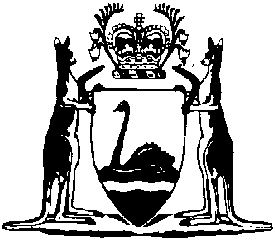 Liquor Control Act 1988Liquor Control (Weymul Restricted Area) Regulations 2024Western AustraliaLiquor Control (Weymul Restricted Area) Regulations 2024ContentsPart 1 — Preliminary1.	Citation	12.	Commencement	13.	Terms used	1Part 2 — Restricted area4.	Declaration of restricted area	15.	Notice of restricted area	1Part 3 — Prohibitions and related provisions6.	Prohibitions as to liquor in Weymul area	17.	Seizure and disposal of containers of liquor	1Part 4 — Period of effect8.	Period during which these regulations have effect	1Part 5 — Liquor Control Regulations 1989 amended9.	Regulations amended	110.	Regulation 27 amended	1Notes	Compilation table	1Defined termsLiquor Control Act 1988Liquor Control (Weymul Restricted Area) Regulations 2024Part 1 — Preliminary1.	Citation		These regulations are the Liquor Control (Weymul Restricted Area) Regulations 2024.2.	Commencement		These regulations come into operation as follows —	(a)	Part 1 (other than regulation 3) — on the day on which these regulations are published on the WA legislation website;	(b)	the rest of the regulations — on the day after that day.3.	Terms used		In these regulations —	Weymul access road means the portion of Road 156 (also known as Cherratta Road) that —	(a)	provides access to the Weymul community; and	(b)	runs between the land in Certificate of Title Volume 451 Folio 194A and Manuwarra Red Dog Highway;	Weymul area means the area comprising —	(a)	the whole of the land in Certificate of Title Volume 451 Folio 194A; and	(b)	the area of land that is within 200 m of the outer boundary of the area of land described in paragraph (a) (which forms part of Lot 265 on Deposited Plan 220920); and	(c)	300 m of the Weymul access road beginning on the outer boundary of the area of land described in paragraph (b).Part 2 — Restricted area4.	Declaration of restricted area		The Weymul area is declared to be a restricted area for the purposes of section 175(1a) of the Act.5.	Notice of restricted area	(1)	The Director of Liquor Licensing must take all reasonable steps to cause to be posted, and while the Weymul area continues to be a restricted area by operation of regulation 4 to be kept posted, at each place where a customary access route enters the Weymul area a notice —	(a)	describing the offences set out in regulation 6(1); and	(b)	specifying the penalties for those offences.	(2)	A failure to comply with subregulation (1) does not invalidate the declaration in regulation 4.Part 3 — Prohibitions and related provisions6.	Prohibitions as to liquor in Weymul area	(1)	A person commits an offence if the person —	(a)	brings liquor into, or causes liquor to be brought into, the Weymul area; or	(b)	possesses liquor in the Weymul area.	Penalty for this subregulation:	(a)	if subregulation (2) applies — a fine of $5 000;	(b)	in any other case — a fine of $2 000.	(2)	This subregulation applies to an offence under subregulation (1) committed by a licensee, a manager of licensed premises or a director of a body corporate that holds a licence.7.	Seizure and disposal of containers of liquor		Despite section 155(4) and (5) of the Act, a member of the Police Force may seize and, as soon as is practicable, dispose of any opened or unopened container of liquor suspected on reasonable grounds to be the subject of an offence under regulation 6(1).Part 4 — Period of effect8.	Period during which these regulations have effect		Unless sooner repealed, these regulations have effect for the period that ends at the close of 19 March 2029.Part 5 — Liquor Control Regulations 1989 amended9.	Regulations amended		This Part amends the Liquor Control Regulations 1989.10.	Regulation 27 amended		In regulation 27(4) in the Table insert in alphabetical order: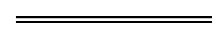 NotesThis is a compilation of the Liquor Control (Weymul Restricted Area) Regulations 2024. For provisions that have come into operation see the compilation table.Compilation tableDefined terms[This is a list of terms defined and the provisions where they are defined.  The list is not part of the law.]Defined term	Provision(s)Weymul access road	3Weymul area	3Liquor Control (Weymul Restricted Area) Regulations 2024 regulation 6(1)CitationPublishedCommencementLiquor Control (Weymul Restricted Area) Regulations 2024SL 2024/37 20 Mar 2024Pt. 1 (other than r. 3): 20 Mar 2024 (see r. 2(a));
Regulations other than Pt. 1 (r. 1 and 2): 21 Mar 2024 (see r. 2(b))